                                             СОДЕРЖАНИЕ 
Пояснительная записка……………………………3-4 
Программа………………………………………….5-6 
1-4 классы………………………………………….. 5 
5-7 классы …………………………………………..6
8-10 классы …………………………………….…..6 
Литература………………………………………… 
Приложение 
1.  Беседа «Мир – профессий» ....…………...  
2. Беседа «Необходимость труда»………….  
З. Беседа «Газетный бизнес»………………………...11 
4. Кроссворд ………………………………………..14 
5. Тест на профориентацию: Кем работать?…..….15 
б. Загадки о профессиях…………………………..22 7. Пословицы о профессии……………………….27Пояснительная записка                                                             Если вы удачно выберете труд                                                                   и вложите в него всю свою душу,                                                         то счастье само отыщет вас.                                                                                              Константин УшинскийПрофессиональная подготовка молодежи начинается еще в школьные годы. Необходимость программы – подготовить подрастающее поколение к сознательному выбору профессии. Для этого необходимо сформировать у школьников социально- значимые внутренние (психологические) регуляторы поведения и деятельности в связи с выбором профессии; создавать внешние и внутренние условия социально- ценной активной деятельности в профессиональном самоопределении.Профессиональную ориентацию необходимо рассматривать как научно-практическую систему подготовки молодежи к свободному и самостоятельному выбору профессии. Она призвана учитывать как индивидуальные особенности каждой личности, так и необходимость полноценного распределения трудовых ресурсов в интересах страны.Пристального внимания требует изучение личности школьников, которое не может сводиться к разовым, бессистемным обследованиям. Каждый человек талантлив в какой-либо области. Важно создавать школьнику максимальные возможности для формирования и проявления своих склонностей, способностей с одной стороны, с другой – необходимо вовремя заметить, откорректировать, развивать их именно в той деятельности, которая соответствует признанию личности.Профессиональное самоопределение – процесс развития личности, внутренним содержанием которого является формирование системы знаний о мире труда, положительной трудовой направленности, практических умений и навыков в общественно-значимой деятельности.Не менее важно формировать у школьников личностное отношение к будущей профессии, понимание ее значимости и смысла, потребность в самовоспитании, волевую установку на труд.Профессиональное самоопределение личности – сложный и длительный процесс, охватывающий значительный период жизни. Его эффективность, как правило, определяется степенью согласованности психологических возможностей человека с содержанием и требованиями профессиональной деятельности. Профессиональное самоопределение должно быть направлено на активизацию внутренних психологических ресурсов личности с тем, чтобы, включаясь в ту или иную профессиональную деятельность, человек мог в полной мере реализовать себя в ней.Программа составлена с учетом возрастных и психофизических особенностей развития учащихся, уровня их знаний, умений. Материал программы расположен по принципу усложнения и увеличения объема сведений. В программе  используются пословицы, поговорки, загадки  о различных профессиях, тесты.  Последовательное изучение тем обеспечивает возможность систематизировано формировать и совершенствовать у детей с нарушениями интеллекта необходимые знания о профессиях, ориентироваться в выборе профессии, а также практически знакомиться с предприятиями, учреждениями, в которые им придется обращаться, выбрав профессию, начав самостоятельную жизнь.Цель программы: Формирование готовности учащихся к обоснованному выбору профессии с учетом своих склонностей, способностей, актуализировать процесс профессионального самоопределения учащихся за счет специальной организации их деятельности, включающей получение знаний о себе, о мире профессионального труда.Задачи программы:Подготовить психологически и практически каждого учащегося  к труду.Повысить уровень психологической компетентности учащихся за счет вооружения их соответствующими знаниями и умениями, расширения границ самовосприятия, пробуждение потребности в самосовершенствовании.Сформировать положительное отношение к самому себе, осознание своей индивидуальности, уверенность в своих силах применительно к реализации себя в будущей профессии.Ожидаемый результат: Учащиеся должны уметь правильно выбрать нужную им профессию.Учащиеся должны знать:О профессиях, признаках, классификациях.Учащиеся должны уметь:    Ориентироваться при выборе профессии                                                         ПрограммаНачальное звено (8ч)1-4 классыI четверть (2ч)1. Я мир  - профессий.2.Экскурсии в библиотеку.II   четверть (2ч)1.Необходимость труда.2. Профессии наших родителей.III четверть (2ч)1.Все профессии нужны, все профессии важны.2. Экскурсия в пожарную часть.IV четверть (2ч)1.  Викторина «Моя мечта о будущей профессии»2. Тестирование.Среднее звено (8ч)5 -7 классыI четверть (2ч)1.Размышление о выборе профессии. 2. Радуга профессий.II четверть (2ч)1. Ты и твоя будущая профессия.2.Экскурсия в швейную мастерскую.III четверть (2ч)1.Все работы хороши…2.Человек в мире техники,.IV четверть (2ч)1.И каждой профессии слава и честь.2. Тестирование.Старшее звено (9ч)8-10 классыI четверть (2ч)1.  Газетный бизнес.2.  Кем быть, каким быть.
II четверть (2ч)1.Малый и средний бизнес.2. Умственный и физический труд.III четверть (2ч)1.Как выбрать профессию.2.Тест: «Кем работать».IV четверть (2ч)1.Выбор профессии  дело серьезное.2.Тестирование.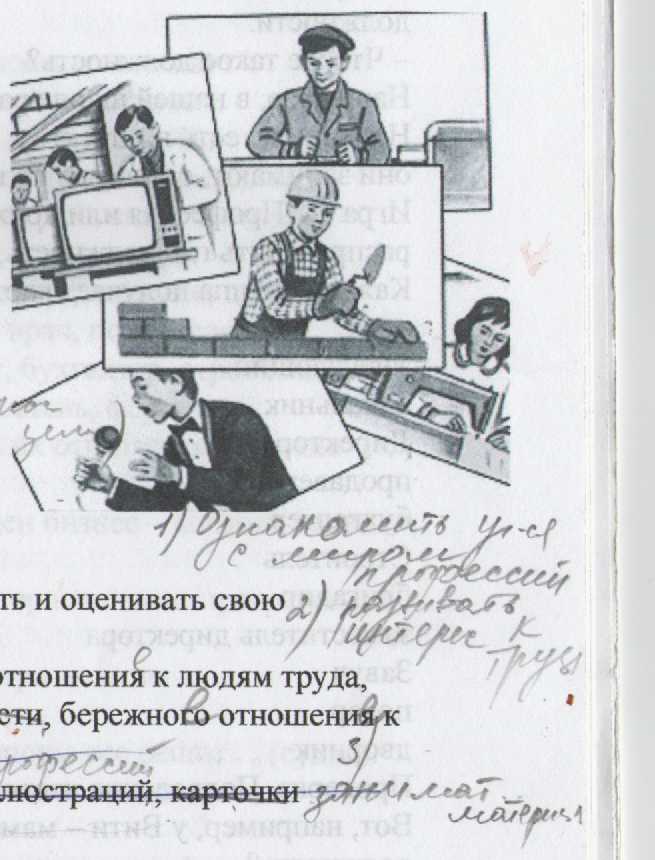 Приложение:Беседа “Кем быть? Каким быть?” Цель: Выяснить уровень знаний учащихся о профессиях. Знакомство с понятиями “мастер”,“должность”-строительного дела.. Задачи: Ознакомить уч-ся с миром профессий. Развивать интерес к труду. Воспитывать уважительное отношение к людям труда,  бережное отношение к продуктам труда. Ход: 1.ППН 2. Загадки. -Кто в дни болезней всех полезней и лечит нас от всех болезней? (врач) -Он не лётчик, не пилот, он ведет не самолёт, а огромную ракету. Дети, кто, скажите, это? (Космонавт). (вывешивает на доску карточки: врач, космонавт). Кто догадался, о чём мы сегодня поговорим? 
да, мы сегодня с вами поведём разговор о различных профессиях. 
- Что же обозначает слово “профессия”?  -А какие профессии вы знаете? 
-Хорошо, но в ваших ответах перемешались профессии и должности. 
Что же такое должность? 
Например, в нашей школе работают учителя. Это профессии. Но в школе есть и директор, и завуч -это должности, которые они занимают, оставаясь по профессии так, же учителями. Игра 1. “Профессия или должность” (дети должны распределить где должность, а где профессия) 
Каждая группа получает карточки: 
врач 
заведующий 
начальник 
директор 
продавец 
бухгалтер 
Строитель 
бригадир 
заместитель директора 
Завуч 
повар 
дворник 
Проверка. Подведение итогов. 
Вот, например, у Вити –мама- - кассир. Это профессия или должность? 
Но она - старший смены. На такую должность ставят людей.... 
Какими чертами характера должен обладать старший смены? (Ответственный, доброжелательный, организованный) Про маму Вити говорят, что она — мастер своего дела. Кого же мы можем назвать мастером? - Как вы считаете, кого из ваших родителей можно назвать мастером? За что? Ребята, а что мы с вами можем сделать уже сейчас, чтобы не только желаемую профессию получить, но и стать мастером своего дела? (Хорошо учиться) -Да, учеба это ваш главный труд. А среди вас есть мастера? Кто это? Почему? Групповая работа. Игра: “В моём доме живут”. Раздаются конверты с нарисованным домом. В каждом окошке написана 1 профессия. В конверт вложены качества человека: добрый, справедливый, умный, лживый, храбрый, быстрый, злой, честный, ленивый, веселый и т. д. 
Дети должны выбрать те качества, которые, присущи человеку данных профессий: врач, повар, военный, милиционер,учитель, летчик, бухгалтер, строитель, шахтер, спасатель, швея, фермер.Загадки о профессиях, чтобы их отгадать, вам нужно правильно подобрать рифму: В море коварном товаров и цен бизнес - корабль ведет... (бизнесмен). От вирусов злобных компьютер наш чист: программы и файлы спасет... (программист). Решать проблемы четко, быстро должны в правительстве... (министры). Справедливей всех, друзья, споры все решит... (судья).Высока, стройна, как ель, в платье модном топ-... (модель). Вот вам чертёж, где каждый размер, новой детали дал... (инженер). Замигает в страхе зритель  в клетке с тигром... (укротитель). Дупло и берлогу, дом лисий и птичий, в лесу охраняет надёжно…. (лесничий). Печь гудит, как самовар, сталь в ней варит.. (сталевар).                  Мне поставила вчера два укола … (медсестра). У слона иль мышки жар- их спасёт... (ветеринар). Слёзо-носо-вытиратель в группе вашей ...(воспитатель). Лоботрясов укротитель, в школе учит нас …. (учитель). Знает точно детвора: кормят вкусно ... (повара). Шьёт прекрасно, порет лихо, рукодельница…(портниха). Письма в дом приносит он, долгожданный… (почтальон). Как воздушная принцесса, в форме лётной…(стюардесса). Царь -сегодня, завтра-вор. Роли все сыграл… (актёр). Путь его тяжёл и долог, Ищет залежи.. . (геолог). Молодцы! С работой справились. Я думаю, что и среди вас есть мастера своего дела. А какое ваше главное дело? (Учёба.) Итог. 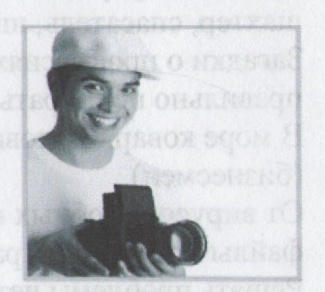 Беседа «Все профессии нужны,  все профессии важны»                     Цель: Формировать представление учащихся о разнообразии профессий. Задачи: Углубить знания учащихся о том, что люди должны делать и знать, чтобы научится определенной профессии. Развивать кругозор, мышление, память, речь; Воспитывать трудолюбие, уважительное отношение к людям труда прививать любовь к труду, стремление вырасти полезными своему государству.Оборудование:ХОД:1.ППН2.Вводная беседа. Мы смотримся в зеркало, зажигаем огонь от спички, едим ложкой и вилкой. Мы привыкли к этим простым вещам. И не задумываемся над тем, кто и как их придумал и сделал. А всё это изготовлено руками людей разных профессий. Ребята, не далек тот час, когда вы вступите в новую пору своей жизни. Сейчас главным для вас является учеба. Придет пора серьезно задуматься о выборе своей профессии. Кто нужней и всех важней, люди какой профессии? Спорить можно долго. Но мы должны запомнить одну старую истину: «Все профессии нужны, все профессии важны» 
В мире насчитывается около 50 тысяч разных профессий. 
Выбор профессии- жизненно важный вопрос. Он сравнивается со вторым рождением. Обдумать вопрос о будущей профессии - полезно. Это значит поставить себе много вопросов и найти правильный ответ. 
Игра «Отгадай загадки» 
По размеру в самый раз 
Он костюм сошьет для вас. 
Всё исполнит по науке 
И ходите руки в брюки. 
Портной 
Кто в дни болезней 
Всех полезней 
И лечит нас 
От всех болезней 
Врач 
За рулем ему привычно 
И под гул мотора 
Напевает, как обычно,Он песню про шофера!Шофёр 
Он на уроке и расскажет, 
И подскажет, и покажет, 
Чтобы понемногу дети 
Узнавали все на свете.Учитель.“Доскажи словечко” 
Я по очереди читаю часть строки из стихотворения, а вы должны дополнить строчку одним словом-названием профессии: 
1 .Самолётом правит.. (лётчик). 
2.Трактор водит. (тракторист). 
З.Электричку.. . (машинист). 
4.Доску выстругал.. (столяр). 
1 Стены выкрасил... (маляр). 
2.В доме свет провёл... (монтёр). 
З.В шахте трудится... (шахтёр). 
4.В жаркой кузнице... (кузнец). 
Кто все знает - .. . (молодец). 
“Вопрос ответ” 
Внимательно слушайте вопросы и выберите правильный ответ: 
1. Что продавцы используют при взвешивании товара? 
а) штанги, 
б) гантели; 
в) гирьки, 
г) боксёрские перчатки. 
2. Каким инструментом работает повар? 
а) сверлом; 
б) лопатой; 
в) ножом; 
г) веником. 
3. для чего мы можем пойти на почту? 
а) купить колбасы; 
б) отправить письмо 
в) удалить зуб; 
г) подстричься. 
4. Какое из этих слов может обозначать разные предметы, один из которых нужен военному или спортсмену, а второй- повару? 
а) меч; 
б) кортик; 
в) лук; 
г) пистолет. 
Игра «Кому что нужно?» 
Ребята, для того чтобы человек любой профессии работал хорошо, люди придумали и изготовили разные предметы и инструменты. 
- Выходят 4 человека. Они получают карточки с изображением парикмахера, учителя, повара, продавца, врача. А остальные дети берут по карточке с изображением инструмента и под музыку ходят вокруг стола. Как только музыка заканчивается, дети, определив, кому нужен этот инструмент, подходят к ребенку, изображающему данную профессию. Молодцы! Вы отлично справились. 
Игра «Четвертый лишний» 
У нас карточки с изображением инструментов, которые используют люди определенной профессии. Один из инструментов к этой профессии не относится. 
Определите его: Ножницы, весы, зеркало, расческа. 
Букварь, указка, кастрюля, глобус. 
Лопата, таблетки, градусник, шприц, 
Сковородка, нож, половник, грабли. 
дети выполняют задание. 
Игра «Кому принадлежит фраза?» 
- А сейчас я хочу  проверить, как внимательно умеете слушать. 
Мы сыграем в игру «Кому принадлежит фраза?» Вы будете 
отвечать, человек, какой профессии мог сказать данную 
фразу: 
1. Как вас постричь? А челку короче? (Парикмахер) 
2. дети, здравствуйте, откройте учебники на странице 33. 
(Учитель) 
3. Несите кирпичи, цемент. (Строитель) 
4. Сегодня я буду рисовать пейзаж. (Художник) 
1. Откройте рот и скажите «а-а-а-а-а-а...» (Врач) 
2. Какие пуговицы пришить вам на эту блузку: белые или 
черные? (Портной) 
3. Сколько килограммов картошки взвесить? С вас 60 тенге. 
(.Продавец) 
4. Я сейчас заеду на заправку. А потом продолжу свой путь. 
(Шофер) 
Молодцы, вы правильно отгадали все профессии. 
 «Собери пословицу» 
А сейчас мы с вами проверим, хорошо ли вы знаете пословицы о труде. Каждой команде даны части пословиц. Вам необходимо найти продолжение к первой части и соединить их. Прочитать вслух. (Учащимся раздаются полоски бумаги, на которых написано начало и конец пословиц.)1. Кто любит труд, (того люди чтут). 
2. Дерево сильно корнями, (человек трудами). 
3. Землю солнце красит, (а человека — труд). 
4. Каков мастер (такова и работа). 
1. Труд человека кормит, (а лень — портит). 
2. Кто не работает, (тот не ест). 
3. Горька работа, (да сладок хлеб). 
4. Без труда (не вытащишь и рыбку из пруда). 
1. Была бы охота — (заладится всякая работа). 
2. Где хотение, - (там и умение). 
3. Глаза страшатся, (а руки делают). 
4. Делу — время, (потехе час). 
Итог. 
Беседа «Газетный бизнес»Цель: Учащиеся должны узнать о значении газеты для людей, о труде работников в типографии. 
Задачи:
-Выявить уже имеющиеся знания у детей о данном бизнесе. 
- Развивать память, мышление, диалогическую и монологическую печь. 
- Воспитывать уважительное отношение к труду людей. 
Оборудование: настоящая газета, самодельная газета, карточки. 
                                       Ход беседы 
1. Орг. момент 
II. Сообщение темы и цели. 
Посмотрите на доску, что вы видите? Как вы думаете, о чём мы будем сегодня говорить? Сегодня мы узнаем, что такое газета, как открыть газетный бизнес, какие специальности нужны в этом деле. 
1. Работа над новым материалом. 
- Что такое газета? (Лист бумаги, на которых печатаются новости, фотографии, реклама, объявления). 
Существует несколько видов газет. Они различаются размерами, содержанием, назначением. Например, бывают газеты для детей и взрослых, профессиональные (для людей различных профессий), рекламные, информационные. 
Как часто выходит газета? (Раз в неделю, несколько раз в неделю или ежедневно). -Зачем нужны газеты? (Чтобы узнать новости, куда можно отправится отдыхать, узнать погоду, о работе предприятий города, куда пойти учиться, работать, где найти жилье, где купить необходимые вещи). 
Где печатают газеты? (В издательстве или в типографии). 
Кто создаёт газеты? 
Задание 1 .Блиц-опрос. 
-Кто делает фотографии? Фотограф. 
-, Кто собирает информацию, берёт интервью? Корреспондент. 
Кто проверяет статьи? Редактор. 
- Кто печатает текст на машине в типографии? Печатник. 
- Кто подготавливает текст к печати? Наборщик. 
- Кто размещает материалы на листе? Верстальщик. 
Какая из этих профессий вам больше нравится? Почему? 
Сегодня мы попробуем быть редакторами, художниками и журналистами. 
Какими качествами должны обладать люди этих специальностей? Художник должен уметь красиво рисовать, передавать цветом и линиями характер, строение героя. Редактор должен быть грамотным, внимательным, умным. Журналист должен уметь собирать информацию, интересные факты, должен быть общительным, внимательным слушателем. 
Какие учебные предметы могут приобрести такие качества и умения? 
Задание 2. Поработаем редакторами. 
Отредактируйте текст. 
    Пятилетняя топ-модель 
Волгоградку алису Богоудинову выбрали лицом греческой фирмы, производящей детскую одежду. В просмотре приняло учястие около 100 малышей, а отобрали трёх малышей . Алиса сразу прошла конкурс. Шестилетние девочки и мальчики были просто причёсаны и одеты, им предлагалось паказать свои артистические возможности. Алиса поразила представителей греческой фирмы своей раскрепощенностью и талантами. Она занималась хореографией, а на ноч лубит почитать скасу  « Волк и семеро козлят». 
Проверка. 
Учащиеся исправляют текст, объясняют правописание. 
А теперь поработаем художниками. Выполняем рисунок к статье.
Проверка. Конкурс лучших работ. 
Задание 3. Поработаем журналистами. 
Подберите название к статье. 
Кокер-спаниель Арчибальд выгрызает косточки так, что из них получаются настоящие скульптурные произведения. Хозяин пса обратил внимание на  художества пол года назад. Из кости, которую Арчибальд грыз две недели, получилась фигурка собаки! Эдуард покрыл изделие лаком, приклеил глазки — бывшие таблетки - поставил на полку, назвав «Псюша моей мечты». Потом кокер выгрыз летучую мышь, названную «Птицей - счастья». 
Арчибальд — особый пёс. У него развито чувство собственного достоинства: он не позволяет себя согнать с дивана, вытащить из под головы тапку. Пёс обижается, когда вместо натуральной кости ему подсовывают пластиковую! Когда он получает  то что надо, уносит кость под стол. Долго изучает и начинает грызть. (Собака-скульптор). 
Если бы вы были журналистом, у кого бы вы хотели взять интервью? Почему? 
В первую очередь журналист должен знать спрос читателей газеты. Что интересует людей? Что будет интересным и полезным для большинства людей. 
Подберите материал из СМИ и периодической печати, вырежьте аккуратно и правильно разместите на листе бумаги. Можно дополнить его собственными записями, рисунками. Это творческая работа по созданию проекта газеты. Вы можете объединиться в группы или выполнять парами. 
4 Итог. 
- Что такое газета? Зачем нужна газета? 
- Что нужно знать, чтобы стать хорошим специалистом ? 
- Какие специалисты работают над созданием газет? -Понравилась вам наша беседа? 
- Что именно понравилось? 
Беседа: « Я и мир профессий »  Цель: формирование у школьников представлений о мире профессий и их требованиях. Задачи: ознакомление с факторами, влияющими на выбор профессии.  активизация учащихся в подготовке к профессиональному самоопределению. Коррекция познавательной деятельности. Воспитывать ответственность в выборе профессии. Оборудование: иллюстрации к картинкам о профессиях.
                                Ход:1.​ Орг. момент.2.​ Вводная беседа.Сегодня у нас серьёзная тема для обсуждения «Мир профессий»Вы, наверное, часто задумывались над тем, кем быть, какую профессию выбрать. Эти вопросы вам задают и в школе, и дома. Почему проблема выбора профессии является одной из главных в жизни человека? Правильно ли считают многие, что профессию выбирают один раз и на всю жизнь? Ответы на эти и другие вопросы, связанные профессиональным самоопределением, мы с вами попробуем найти в нашей беседе- Что такое профессия?Профессией можно назвать такой вид трудовой деятельности человека, которая требует особой подготовки и которая является источником доходов. Трудовая деятельность является профессиональной, если выполняются два условия: во-первых, профессия характеризуется наличием определенного уровня квалификации, мастерства, умения, профессиональной подготовки, специально полученных знаний, которые подтверждаются специальными документами: дипломами, свидетельствами, аттестатами, сертификатами.Во-вторых, профессия является своего рода товаром, который человек может продавать на рынке труда.Следовательно, выбрать себе профессию - значит не только выбрать себе работу, но и быть принятым в определенную группу людей, принять ее этические нормы, правила.3.Разгадаем кроссворд.Загадки к кроссворду1.Скажите, кто так вкусно готовитщи капустные, пахучие котлеты, салаты, винегреты,Все завтраки, обеды? (повар)2. Я …. шагаю к вам
С кистью и ведром,
Свежей краской буду сам
Красить новый дом. (маляр)3. Кто в дни болезней всех полезней,и лечит нас от всех болезней? (доктор, врач)4. Наведет стеклянный глаз,щелкнет раз - и помнит вас. (фотограф)5. Он учит детишек читать и писать,природу любить, стариков уважать. (учитель)6. В прошлый раз был педагогом, послезавтра – машинист.Должен знать он очень много, потому что он …(артист)7. Молоток в работе нужен, и с пилою он дружен.Он дощечки распилил и скворечник смастерил. (столяр)8.Встаем мы очень рано, ведь наша забота –Всех отвозить по утрам на работу. (водитель, шофер)9.Шью я куртки и штаны, вы меня все знать должны:На машинке строчу лихо, потому что я…. (портниха)-  Как правильно выбрать профессию?В мире есть очень мало вещей, которые мы не можем выбирать: это наше собственное тело, страна, в которой мы родились, наши родители. Все остальное в жизни зависит от нашего выбора. И одним из наиболее ответственных, определяющих нашу судьбу выборов является выбор профессии.Во-первых, определить каковы ваши профессиональные интересы и склонности. Кратко мы называем их словом “Хочу”; во-вторых, оценить каковы ваши профессионально важные качества: здоровье, квалификация и способности. Это “Могу”. В-третьих, узнать какие профессии пользуются спросом. Это “Надо”. В том случае, если вы сумеете совместить “хочу”, “могу”, “надо”, то ваш профессиональный выбор будет удачным.- А давайте поговорим, какие профессии выбрали ваши родители? (ответы детей).- Какие бывают профессии?Предмету труда можно выделить пять типов профессий. Предметом профессий первого типа являются люди. Поэтому их назвали профессиями типа “человек - человек”. Это: врач, медсестра, воспитатель, учитель, продавец.Тип “человек – техника” включает в себя профессии, связанные с созданием, монтажом, сборкой и наладкой технических устройств, ремонтом техники. Это: сварщик, инженер, водитель, швея, электромонтер.Тип “человек – знаковая система” объединяет профессии, связанные с текстами, цифрами, формулами, таблицами, чертежами. Это: переводчик, библиотекарь, программист, бухгалтер.К типу “ человек – художественный образ” можно отнести профессии, связанные с созданием, проектированием, моделированием различных изделий. Это: художник, журналист, композитор, актер, закройщик.К типу “ человек - природа” можно отнести профессии, связанные с изучением живой и неживой природы. Это: агрохимик, геолог, лесовод, овощевод, зоотехник, ветеринар.- Как овладеть профессией?Общее образование включает три ступени: начальное общее, основное общее и полное общее. Основное общее является обязательным.Профессиональное образование бывает начальным, средним и высшим. Начальное профессиональное образование дает возможность стать квалифицированным работником практически по любой профессии исполнительного класса. Основной формой получения начального профессионального образования является обучение в профессиональных училищах, лицеях и колледжах.Среднее профессиональное образование позволяет стать специалистом среднего звена. Его можно получить в техникумах.Высшее профессиональное образование позволяет стать специалистом по любой профессии творческого класса. Его можно получить в высших учебных заведениях, к которым относятся институты, университеты, академии.- Где можно узнать, какие есть учебные заведения?Существует довольно много источников информации об учебных заведениях.1. Справочники для поступающих дают наиболее полную и точную информацию об учебных заведениях. Выходят ежегодно, но только в крупных городах.2. Телефонные справочники позволяют установить номера телефонов и адреса учебных заведений.3. Компьютерные программы, интернет.4. Рекламные объявления в газетах, журналах, буклетах.5. Центры занятости населения предоставляют информацию об учебных заведениях, осуществляющих преимущественно повышение квалификации и переобучение взрослых людей.6. Непосредственный визит в учебное заведение позволит вам получить свое собственное впечатление об условиях обучения.4. Игра «Самая, самая»Ответы: самая зеленая – садовод, лесник, цветовод и др;Самая сладкая – кондитер, продавец в в кондитерском отделе;Самая денежная – банкир, профессиональные теннисисты, боксеры, модели;Самая волосатая – парикмахер;Самая детская – воспитатель, педиатр, учитель;Самая смешная – клоун, пародист;Самая общительная – журналист, экскурсовод, учитель, массовик-затейник;Самая серьезная – хирург, разведчик, милиционер, политик, психолог;Самая опасная – сапер, каскадер;Самая бумажная – бухгалтер, экономист, библиотекарь5. Выбор профессии.Наверняка каждый из вас мечтает о какой-нибудь профессии. Поделитесь секретом со своими друзьями.ХУДОЖНИКОн и фрукты, и природуНарисует, и портрет.Взял художник на работуКисти, краски и мольберт.ПАРИКМАХЕРДайте ножницы, расчёску,Он вам сделает причёску.Парикмахер непременноПодстрижёт вас современно.БИБЛИОТЕКАРЬЭто – дом для разных книжек,Полки выстроились в ряд.Возле них – библиотекарь,Он всегда нас видеть рад.РЫБАККаждый день он в море ходитИ сетями рыбу ловит.Ловит и зимой, и летом –Рыбака работа в этом.ПОВАРДайте повару продукты:Мясо птицы, сухофрукты,Рис, картофель… И тогдаЖдёт вас вкусная еда.СТРОИТЕЛЬСтрою дом и детский сад,И больницу строить рад,И у цирка я не зритель,Так как я его строитель.6. Работа с пословицами. О труде сложено немало пословиц. Давайте попробуем в них разобраться.Дело мастера боится.Труд умелые руки любит.
Хорош садовник – хорош и крыжовник.
Люби дело – мастером будешь.
Научился сам – научи другого.7. Итог.Беседа: «Необходимость труда»Цель: расширить представление детей о значении и необходимости труда в жизни человека.Задачи: Убедить учащихся в том, что их главная цель – учеба. Корригировать познавательную деятельность. Привить уважение и любовь к труду и людям труда.Оборудование: презентация, ноутбук, слайды.                           Ход:1.ППН2.Вводная беседа. Тема нашей беседы «Необходимость труда». И начать наш разговор я хочу с маленького рассказа К.Д. Ушинского, который называется «Два плуга». Послушай​те, пожалуйста, этот рассказ.Педагог  читает рассказ.Из одного и того же куска железа в одной и той же мастерской были сде​ланы два плуга. Один из них попал в руки земледельца и немедленно пошел о работу; а другой долго и совершенно бесполезно провалялся в лавке купца. Случилось через несколько времени, что оба земляка опять встретились. Плуг, бывший у земледельца, блестел, как серебро, и был еще лучше, чем в то время, как он только вышел из мастерской; плуг же, пролежавший без всякого дела в лавке, потемнел и покрылся ржавчиной. Скажи, пожалуйста, отчего ты так блестишь? - спросил заржавевший плуг у своего старого знакомца.​ От труда, мой милый, - отвечал тот. - А если ты заржавел и сделался хуже, чем был, то потому, что все это время ты пролежал на боку, ничего не делая.3. Интерактивная беседаДумаю, все хорошо поняли, ка​кое отношение имеет этот рассказ к теме нашей беседы.​ Почему плуг, который попал к земледельцу, блестел, как сереб​ро? (Потому что он трудился.)​ Что случилось с плугом, который пролежал без дела? (Потем​нел и покрылся ржавчиной.)​ Как вы считаете, о ком этот рассказ? Кого подразумевает Ушинский, говоря о плугах? (Труженика и лентяя.) Какой вывод можно сделать, прослушав этот рассказ?Примерные ответы детей: Труд красит человека, а безделье его уродует.​ Только в труде можно проявить все свои самые лучшие ка​чества.Только в труде человек может раскрыться.​ Без труда человек заржавеет и заболеет.Труд – основа нашей жизни,Он любой украсит день.Нет стыднее укоризны,Что тебе трудиться лень.По душе найди работу,Будь в ней Мастером, твори,Не стесняйся грязи, пота,Грубых слов не говори!Труд любой нам очень важен,Постарайся все пройти,И душою будь отважен,Постигая труд в пути.4. Мини-лекция «Что труд дает человеку?»Издавна люди придавали ог​ромное значение труду. Русская традиция - это благородное отношение к труду.Труд - это источник радости, удовольствия. В трудовом коллективе человек учится общению с другими людьми, получает, возможно, ощутить силу коллектива. В труде человек мужает как физически, так и нравственно. От труда зависит его благополучие. Труд имеет и большое личное значение. Мы знаем, как счастливы люди, которые многое умеют делать своими руками, и как несчастны и беспомощны которые ничему не научились.5. Игра «Окончание пословицы»В русском народе детей с самого раннего детства приучали к труду. В качестве правил трудового поведения выступали пословицы и поговорки. Знаете ли вы пословицы и поговорки о труде?Сейчас мы это проверим. Я читаю начало пословицы, а вы продолжаете. Можно отвечать хором.Читаю пословицы, дети хором отвечают.Деревья смотри в плодах,... (а людей смотри в делах).Терпенье и труд... (все перетрут).Под лежачий камень... (и вода не течет).Маленькое дело... (лучше большого безделья).Горька работа,... (да сладок хлеб).Не везде сила: где уменье,... (а где и терпенье).Не сиди сложа руки - ... (не будет и скуки).Не спеши языком - ... (спеши делом).Любишь кататься - ... (люби и саночки возить).Делу время,... (потехе час).Всякое дело человеком ставится... (и человеком славится).6. Игра «Радуга профессий»Незаметно пролетят годы, и вы будете выбирать профессию. Сейчас я предлагаю вам разгадать кроссворд.1. Скажите, кто так вкусно 2. С огнем бороться мы должны –Готовит щи капустные, Мы смелые и храбрые,Пахучие котлеты, Мы очень людям всем нужны.Салаты, винегреты, Так кто же мы?Все завтраки, обеды? (Повар) (Пожарные)3. Кладет кирпич за кирпичом – 4. Встаем мы рано,Растет этаж за этажом, Ведь наша забота –И с каждым часом, с каждым днем Всех отвозить по утрам на работу.Все выше, выше новый дом. (Шофер)(Строитель)5. Кто нас одевает в красивые платья, 6. Мастер, мастер, помоги –Кто шьет нам наряды, Прохудились сапоги.Чтоб было приятно? Забивай покрепче гвозди –(Швея) Мы пойдем сегодня в гости!(Сапожник)7. Поет рожок, поет рожок! 8. Мы учим детишек читать и писать,Мы гоним стадо на лужок. Природу любить, стариков уважать.Пасем коров мы целый день, (Учитель)Лишь станет жарко – гоним в тень.(Пастух)9. Кто знает дороги отлично воздушныеИ нас перевозит туда, куда нужно?(Летчик) Если хочешь строить мост,Наблюдать движенье звёзд,Управлять машиной в поле,Иль ввести машину ввысь,Хорошо работай в школеДобросовестно учись.Кто любит труд,Тот всегда найдётДело нужное и полезное.Всегда найдётся делоДля умных рук,Если хорошенько посмотреть вокруг.Телёнка надо напоитьКотёнка надо накормитьИ посуду перемыть.Не трудно, ребятаВам песенку спеть.Не трудно , но всё таки надо уменьеЗа что ни возьмись-Нужно мастером статьИ дело любое умей выполнять. Всё делать должны сами,Умелыми руками.Ничто и никогда.7.Игра «Угадай профессию».Много профессий есть в мире, и среди них есть одна - самая лучшая и самая полезная для души че​ловека. Так говорил об этой профессии выдающийся православный проповедник Иоанн Златоуст. Он называл ее «поистине праведным искусством».Попробуйте угадать, что это за искусство. Я дам вам 4 подсказки об этой профессии.​ Это самое необходимое искусство, которому научил человека сам Бог.​ Это самое нужное искусство, оно необходимо и царю, и вель​може, и бедняку, и нам с вами. Оно не заставляет ни лгать, ни красть, ни обманывать.​ Всякое искусство, всякая профессия кормит только самого ра​ботника, а эта профессия питает всех. (Земледелие.)К сожалению, многие сейчас не хотят заниматься земледели​ем, считают, что это не престижная, грязная работа. Даже стыдятся ее. А между тем Л.Н. Толстой писал, что «стыдиться можно и долж​но не какой-либо работы, хотя бы самой нечистой, а только одного: праздной жизни».8. Устные рассказы. «Профессии наших родителей».Многие ребята вы, мечтая о взрослой жизни, ищите для себя какой-то идеал для подражания, выбираете человека, на которого хочется быть вам похожим. Чаще всего в качестве такого идеала выступают звезды шоу-бизнеса, герои телевизионных тусовок, рекламы. А ведь истинные герои живут среди нас - это ваши родители, бабушки, дедушки. Изо дня в день они скромно делают свою работу: учат, лечат, строят, перевозят, продают, убирают, кормят - делают все то, без чего мы не можем жить.Чем занимаются ваши родители на работе?Кто они по профессии?Чем привлекает их эта профессия? Слушаем ваши рассказы.Дети рассказывают о профессиях родителей .9.Конкурс Аукцион профессий». Скажите, в какой профессии нельзя обойтись без следующих предметов:Кисти, краски, мольберт, палитра. (художник)Парик, костюм, грим, сцена. (актёр)Молоток, гвозди, рубанок. (столяр)Овощи, кастрюля, плита. (повар)Расчёска, ножницы. (парикмахер)Письма, газеты, телеграммы, сумка. (почтальон)Градусник, шприц, белый халат. (врач)Ножницы, игла, сантиметровая лента, нитки, ткань. (швея)Кирпич, мастерок, раствор. (строитель)Дети читаю стихи.У каждого дела запах особый.Булочник пахнет тестом и сдобой.Мимо столярной идешь мастерской –Стружкою пахнет, и свежей доской.Пахнет стекольщик оконной замазкой.Пахнет художник холстами и краской.Куртка шофёра пахнет бензином.Блуза рабочего маслом машинным.Пахнет кондитер орехом мускатным.Доктор в халате – лекарством приятным.Рыхлой землею, полем и лугомПахнет крестьянин, идущий за плугом.Рыбой и морем пахнет рыбак.Только бездельник не пахнет никак.Сколько ни душится лодырь богатыйОчень неважно он пахнет, ребята!      10. Подведение итогов.Игра викторина «Моя мечта о будущей профессии»Цель: расширить и конкретизировать знания детей о профессиях.Задачи: способствовать самостоятельности мышления и выбора профессии. Корригировать память, речь, внимание, память.Воспитывать уважительное отношение к людям разных  профессий.Оборудование: книга «1000 загадок», сюжетные и предметныекартинки.                                                           Ход:1.ППН2.Вводная беседа.- Профессии бывают разные –И все они очень важные:Повар, плотник и шофер,Педагог, маляр, монтер.Все профессии важны,И для всех они важны!- Вы, наверное, догадались, что сегодня мы с вами будем говоритьо профессиях: профессиях взрослых, профессиях, которые вампредстоит выбрать в ближайшее время. А еще выясним, кто из вассамый внимательный и победит в игре, которая называется«Моя мечта о будущей профессии»- А начнем мы игру с разминки.Разминка «Начинай на букву П., начинай на букву М»(дети называют профессии, название которых начинается с букв«П» и «М»)- А сейчас я предлагаю вам отгадать загадки.Конкурс «Угадай, не ошибись»1. Он проснется на заре,Снег расчистит во дворе,Все дорожки подмететИ песком засыплет лед (дворник)2. Встаем мы очень рано,Ведь наша забота –Все отвозить по утрам на работу (водитель)3. Наведем стеклянный глаз,Щелкнет раз – и помнит вас (фотограф)4. В прошлый раз был педагогом,Послезавтра машинист.Должен знать он очень много,Потому что он … (артист)5. Мы учим детишекЧитать и писать.Природу любить,Стариков уважать (учитель)6. Вот на краешке с опаскойОн железо красит краской,У него в руках ведро,Сам расписан он пестро (маляр)7. Скажи, кто так вкусноГотовит щи капустные,Пахучие котлеты,Салаты, винегреты,Все завтраки, обеды? (повар)8. С огнем бороться мы должны –Мы смелые работники,С водою мы напарники.Мы очень людям всем нужны,Так кто же мы? (пожарные) - Следующий конкурс будет на внимание.Конкурс «Исправляй – ка»(поменяйте местами слова в предложении так, чтобы ониподходили по смыслу)1. Составы водит тракторист,А землю пашет машинист.2. Везет к вокзалу нас связист,Починит радио таксист.3. Изготовит стол маляр,А покрасит стол столяр.4. Зубы лечит нам геолог,Лазит по горам стоматолог.5. Прыгает с вышки в воду бегун,Бегает быстрее всех прыгун.6. Лечит нас от всех болезней повар,Готовит лучше всех нам доктор.Динамическая пауза - Молодцы! Следующий конкурс тоже на внимание.Конкурс «Четвертый лишний»(назвать предмет, который не относиться к профессии)1. Компьютер, клавиатура, мышка, шприц (программист)2. История болезни, лекарство, белый халат, руль (врач)3. Автомобиль, гаечный ключ, руль, телескоп (водитель)4. Шампунь, ножницы, бигуди, указка (парикмахер)5. Грядки, лейка, семена, микросхема (садовод)6. Трактор, плуг, пашня, сковорода (тракторист)7. Светофор, перекресток, автомобиль, танк (регулировщик)8. Учебник, тетрадь, доска, весы (учитель)- А теперь давайте поговорим о будущем.Пройдет совсем немного времени и перед вами встанет вопрос:«Кем быть? Какую профессию выбрать? » Наверное, некоторые извас уже выбрали будущую профессию (ответы детей)- Последнее задание, с которым вам предстоит справиться, тоже связано с профессиями.Конкурс  «Кому, что нужно для работы? »(выбрать карточки с предметами, необходимыми для профессии) - Вот и подошла к концу наша игра, и пришло время подвести итоги, назвать самого внимательного участника.(воспитатель награждает всех участников памятными медалями).Итог. Беседа: «Ты и твоя будущая профессия»Цель: Дать учащимся представления о профессиях.Задачи: помочь выявить способности учащихся к определённому виду деятельности. Коррекция познавательной деятельности. Воспитывать интерес  к беседе.Оборудование: иллюстрации различных видов профессий.                                                           Ход:1.ППН2.Вводная беседаВ мире существует более 50 тысяч профессий. Как найти среди них свою? Сколько из них мы себе более или менее представляем? На что ориентироваться? На вопрос: «Кем ты хочешь стать после школы?» -старшеклассники не всегда могут ответить. А между тем проблема выбора профессии очень серьёзна. Особенно сегодня, когда наше общество вступило в рыночные отношения. От человека всё в большей степени требуются высокий профессионализм, готовность быстро приспосабливаться к новым явлениям общественной и экономической жизни. Резко возрастает интенсивность труда, требующая повышенной выносливости. Что же нужно для тог чтобы сделать свой профессиональный выбор? Чтобы выбрать своё дело не методом «тыка», а разумно, нужно для начала разобраться в своих собственных, говоря психологическим языком, установках. Сейчас я расскажу об основных типах профессиональной деятельности человека. Во многих станах пытались и пытаются создать классификацию профессий. В нашей стране принято пользоваться классификацией профессора Е.А. Климова. Его классификация делит все профессии на 5 основных типов:I.Человек-природа. Этот тип объединяет профессии, представители которых имеют дело с объектами, явлениями и процессами живой и неживой природы (ветеринар, агроном, гидролог, овцевод, механизатор, тракторист). Для них характерен общий предмет труда - животные и растения, почва и воздушная среда - природа.2. Человек-техника. Это могут быть пилоты, водители, матросы, электромонтёры, слесари и т.д., использующие технические устройства.3. Человек-человек. Тут для специалиста предметом труда является другой человек, а характерной чертой деятельности - необходимость воздействия на других людей. К такому типу профессий относятся учитель, врач, журналист и продавец.4. Человек-знаковая система. Люди, выбравшие этот тип профессиональной деятельности, должны уметь оперировать абстрактными понятиями, иметь широкий кругозор. Это бухгалтеры, учёные, операторы ЭВМ, люди, работающие в лабораториях, научных центрах.5. Человек-художественный образ. Людей этого типы отличает наличие живого образного мышления, художественная фантазия, талант.Вот вам приблизительные требования к человеку, выбравшему определённый тип деятельности. И это только общие требования. Необходимо взвесить и оценить свои способности, помнить, что с возрастом способности к обучению снижаются. Если автоматизм управления автомобилем у 10-летних вырабатывается за 4 часа, то у взрослых - за 50 часов.Но кроме способностей необходимо учитывать и свои интересы. Идеальное совпадение способностей и интересов это и есть призвание. А ведь сколько людей всю жизнь занимаются нелюбимым делом: кто-то ради денег, кто-то по привычке, кто-то просто потому, что когда-то не очень серьёзно отнёсся к собственному выбору. Сегодня попытаемся честно оценить свои способности, желания и возможности при выборе будущей профессии. Прежде всего надо считаться с физическими способностями. По данным социологов, буквально единицы соотносят своё здоровье с выбором профессии. Остальные просто не принимают его во внимание и делают первую ошибку.При выборе профессии часто имеет место фактор престижности. Но оглядка на престижность не самый верный принцип выбора, поскольку престижность сродни поветрию, моде. А это явление, как известно, очень не постоянное.Правильнее было бы, ориентируясь в мире профессий, решить для себя, что для вас самое важное в будущем, что вы считаете совершенно необходимым для себя: размеренную, спокойную работу или постоянные командировки, экспедиции, независимость и самостоятельность, творчество или выполнение четко определённых обязанностей. Но не нужно понимать так, что творчество - хорошо, а исполнительность - плохо. В каждой профессии есть свои особенности. Важно определиться в главном, т.е. понять, какие из качественных сторон профессий для вас важны, а какими можно и пренебречь.Проанализируй профессию, которую, возможно, вы уже выбрали или только склоняетесь к выбору. Ответьте на 9 вопросов честно и серьёзно. Напишите свои аргументы в пользу выбранной профессии, а потом посмотрите на них со стороны, как будто вас убеждает кто-то другой. Отнеситесь к тексту критически, действительно ли выбор обоснован. Видны ли в нём знания профессии, оценка своих возможностей? Попробуйте покритиковать текст, может быть даже переубедить «собеседника». И не поддавайтесь эмоциям, при решении таких важных задач они бывают неподходящими помощниками. Если вы ответите серьёзно на вопросы, я думаю, это поможет вам в профессиональном выборе.1. Какое значение имеет данная профессия для общества?2. Какой труд - автоматизированный, механизированный или ручной в ней используется?3. Назовите объект труда, конечный результат работы.4. Охарактеризуйте условия работы, режим труда.5. Назовите приблизительно заработную плату специалистов данной профессии.6. Предполагает ли данная профессия интенсивное общение с людьми?7. Существуют ли к данной профессии медицинские противопоказания?8. Какими личными качествами должен обладать представитель этой профессии?9. Где можно её получить?Я предлагаю двум ребятам подойти к доске и написать в колонку одному положительные качества профессии, стать на минутку оптимистом, другому - все отрицательные качества профессии, отнестись к данной профессии достаточно скептически. А вы, ребята, также попытайтесь помочь им. Итак, к примеру, очень популярная в наше время профессия журналиста. Проверим, насколько реально мы можем её оценить, каков уровень осведомлённости о ней.Оптимист:работа имеет огромное общественное значение;высокая зарплата;встреча с интересными людьми;командировки, дающие возможность многое увидеть;использование современной техники.Скептик:трудности, связанные с устройством на работу;частые командировки, осложняющие личную жизнь;трудности получения образования (например, наличие печатных работ);большая ответственность;нервные перегрузки;ненормированный рабочий день; постоянное общение с людьми.Итог.Кто-то, возможно, мечтал о карьере журналиста, а набрал всего 5 баллов, думал о пчеловодстве, а тест напророчил карьеру артиста. Если уж никак не хочется отказываться от мечты, займитесь самовоспитанием. Робким и застенчивым неплохо было бы побольше общаться, а пылким, нетерпеливым, общительным - учиться внимательно случать и быть сдержаннее. И вообще, людям любой профессии необходимо работать над собой всегда, и тогда любая мечта станет реальностью.Загадки о профессияхВ прошлый раз был педагогом,Послезавтра - машинист.Должен знать он очень много,Потому, что он ... Ответ:                                                Артист   * * *У того спортсмена стать – Всем пример нам можно брать. Но пришлось ему немало Попотеть в стенах спортзала. Ответ:                                                Атлет     * * *Ты учишь буквы складывать, считать,Цветы растить и бабочек ловить,На все смотреть и все запоминать,И все родное, родину любить. Ответ:                                       Воспитатель     * * *Встаем мы очень рано,Ведь наша забота – Всех отвозить по утрам на работу.Ответ:                                        Водитель  * * *Педиатра ты не бойся,Не волнуйся, успокойся,И, конечно же, не плачь,Это просто детский ...Ответ:                                             Врач  * * *Кто, скажите, по лесам Ходит, кланяясь грибам? Ответ:                                            Грибник     * * *Кто в дни болезней всех полезнейИ лечит нас от всех болезней?Ответ:                                       Доктор    * * *Работник этот хоть куда! Сопровождает поезда. Ответ:                                   Железнодорожник    * * *Он водил вокруг ЗемлиИ суда, и корабли,Повидал он много стран,Мой знакомый ... Ответ:                                            Капитан   * * *Он не летчик, не пилот,Он ведет не самолет,А огромную ракету,Дети, кто, скажите, это?Ответ:                                       Космонавт   * * *Вижу в небе самолетКак светящийся комочек,Управляет им пилот,По- другому просто ...Ответ:                                        Лётчик   * * *Вот на краешке с опаскойОн железо красит краской,У него в руке ведро,Сам раскрашен он пестро. Ответ:                                     Маляр  * * *Ходят шумно поездаИ сигналят иногдаНам гудками или свистом,А ведут их ...Ответ:                                    Машинисты   * * *Мама может ставить банки,Мазать ссадины и ранки.Мама делает уколыВсем ребятам нашей школы.Мама лаской, добрым словомПомогает стать здоровым!Ответ:                                  Медсестра * * *Нужно маме для работыНа пюпитр поставить ноты.Маму только попроси -И сыграет: "Ми, соль, си!"Я скажу ребятам гордо:"Мама знает все аккорды!"Ответ:                                          Музыкант  * * *Он сыплет в мельницу зерно.Ты назови скорей его.Ответ:                                     Мукомол  * * *Белые волосы, брови, ресницы.Утром встает он раньше, чем птицы.Ответ:                                           Пекарь***Ведет он классно самолет,Безопасен с ним полет,Настоящий ас ….Ответ:                                           Пилот   * * *С белым мелом и с указкойОн проводит нам урок!И рассказывает классноНаш любимый ...Ответ:                                       Педагог * * *Скажи, кто так вкусноГотовит щи капустные,Пахучие котлеты,Салаты, винегреты,Все завтраки, обеды?Ответ:                                   Повар * * *Ночью, в полдень, на рассветеСлужбу он несет в секрете,На тропе, на берегу,Преграждая путь врагу.Ответ:                                  Пограничник  * * *С огнем бороться мы должны,С водою мы напарники.Мы очень людям всем нужны,Ответь скорее, кто же мы?Ответ:                                Пожарники * * *Мама - золотые руки -Шьет рубашки, платья, брюки,Папа, я, сестренка Света -Все с иголочки одеты!Ответ:                               Портниха  * * *Есть у мамы на прилавкеКуклы, мячики, булавки,Обувь - справа, ткани - слева,Чашки - на витрине.Мама словно королеваВ нашем магазине!Ответ:                                Продавец * * *Нам даёт товар и чекНе философ, не мудрецИ не суперчеловек,А обычный ...Ответ:                            Продавец * * * В небо ласточкой вспорхнет,Рыбкой в озеро нырнет.Ответ:                          Прыгун в воду  * * *Закину палку, убью не галку,Ощиплю не перья, съем не мясо.Ответ:                             Рыбак   * * *Кто учит детишек читать и писать,Природу любить, стариков уважать?Ответ:                        Учитель * * *Наведет стеклянный глаз,Щелкнет раз - и помним вас.Ответ:                     Фотограф   * * *Отгадать здесь будет надо,Кто пасет овечье стадо.Ответ:                          Чабан  * * *Выезжает на дорогуОн обычно спозаранку,На педаль, поставив ногуИ рукой крутя баранку.Ответ:                          ШофёрПословицы о профессии.Без топора - не плотник, без иголки - не портной.Бракодел остаётся не у дел. Всяк мастер на выучку берёт, да не всяк доучивает. Всякий человек по делу узнаётся. Где сшито на живую нитку, там жди прорехи.Гуляй, да дела не забывай. Дела вести - не лапти плести. Дело мастера величает. Дело - не комар: от него не отмахнёшься. Дело толком красно.За всё берётся, да не всё удаётся.За все дела браться - ничего не сделать. За всякое дело берись умело. Как ни замазывай лаком, брак останется браком.Какова пряха, такова на ней рубаха. Кто умет золотом шить, не пойдёт молотом бить. Когда сумеешь взяться за дело - и снег загорится, а не сумеешь - и масло не вспыхнет.Корявое умей делать гладким, а горькое - сладким.Кривое колесо клеймом не исправишь. Красивое слово - серебро, а хорошее дело - золото. Кроить - не шить: после не распорешь. Не говори, чему учился, а покажи, чему научился. Не дивись на человека, а на его дела. Не игла шьёт, а руки.Не молот железо куёт, а кузнец.Не просит ремесло хлеба - само кормит. Не тот хорош, кто лицом пригож, а тот хорош, кто на дело гож.Не учи безделью, учи рукоделью. Не худое ремесло, кто умеет сделать и весло. Нельзя быть мастером на все руки. Семь дел в одни руки не берут.Сегодня сапоги шьёт, завтра пироги печёт. Смекалка во всяком деле выручит.Топор одевает, топор обувает. Топор острее, так и дело спорее. Терпенье даёт уменье. У всякого дела свои пределы.У хорошего пильщика пила острая. Уголёк - как золото: и блестит и ценится. Удалой на все руки не знает ни в чём муки.Хорошее дело два века живёт. Чтобы научиться плавать, надо лезть в воду. Шить не будешь, портным не станешь. Шахтёру шахта, что птице - небо.Всякое дело мастера красит.Всякому молодцу ремесло к лицу. В больших делах пустяков нет. В понедельник Савка - мельник, а во вторник савка - шорник.В огне и железо плавко.Вертел и этак и так, а вышел брак.Дело холода не терпит. Дело шутки не любит. Добрый портной с запасом шьёт. Доброе дело само себя хвалит. Для рук умелых - всюду дело!Если танцевать не умеешь, не говори что каблуки кривые. Кто за всё берётся, тому ничего не удаётся. Кто не умеет рисовать, должен растирать краски.Кудри завивай, да про дело не забывай.Люби дело - мастером будешь. Мастерство везде в почёте. Мастерства за плечами не носят, а с ним добро. Мастером нельзя родится, мастерству надо учиться.На воду без вёсел не спускайся. На глаз надейся, а отвесом проверяй. Не в том хороша, что черноброва, а в том, что дело своё хорошо делает.От учёного набирайся ума, а от мастера - сноровки. Одно дело делай, другого не порть. Откладывай безделье, да не откладывай дело.Плотник топором думает. По закладке мастера знать.По плану скроишь, по вкусу сошьёшь.Первый блин всегда комом. Про нашу пряжу худо не скажут. Пальцем хлеба не отрежешь. У кого много дел впереди, тот назад не оглядывается. У кузнеца руки черны, да хлеб бел. У плохого мастера всегда инструмент виноват. Умей дело делать, умей и позабавиться.Умей работать, умей и помощников подбирать. Уменье везде найдёт примененье. Хорошее железо не ржавеет. Хорошего мастера по ухватке видно. Что знаешь, что умеешь, тои за плечами носишь.             Используемая литератураАверичев Ю.П. Организация трудового обучения и воспитания школьников. –М:Педагогика.1984гАксенов Д.Е. О трудовом воспитании. – М.: Просвещение.1981гГордин А.Ю. Педагогическое наследие А.С.Макаренко и современная школа. Кишинев: Штиинца.1981гВайзман Н.П. Психомоторика умственно отсталых детей.-М.1983гБендюков М. А. Ступени карьеры: азбука профориентации. - Санкт-                                                   Петербург: Речь, 2006. – 236Кормакова В.Н.: Профессионально-личностное самоопределение старшеклассников: содержание, технология, управление. - Белгород: ИПК НИУ "БелГУ", 2011Вировец Ю.А..: Справочник популярных профессий. - СПб.: Питер, 2010Климов Е.А.: Психология профессионального самоопределения. - М.: Академия, Чистякова С.Н.: Педагогическое сопровождение самоопределения школьников. - М.: Академия, 2005Береснева, Н. В. Классный час "В поисках своего призвания": по теме "мир профессий и твое место в нём" / Н. В. Береснева // Последний звонок.- 2008.- № 8.-  С. 11-12Борисов Е.М. Индивидуальность и профессия. М., 1991 год.Климов Е.А. Психология и профессионального самоопределения личности.. Ростов – на – Дону. 1996 год.Бендюков М., Соломин И.. Диалоги о выборе профессии. - Издательский дом "РОСТ". - С-П.:2001 г.Газарян Спартак Суренович. Ты выбираешь профессию. - 2-6 изд., дораб. и доп. - М.:Мол.Гвардия, 2004 г.Меляков Н.И. Хрестоматия по педагогической профориентации. М.,1991 год.Практическая психология образования; Учебное пособие 4-е изд. / Под редакцией И. В. Дубровиной — СПб.: Питер, 2004.Пути развития системы профессиональной ориентации. Сб. научных трудов. М., 1991 год.Резапкина Г.В. Я и моя профессия. Москва, 2000 год.поварпожарныестроительшофершвеясапожникпастухучительлетчик